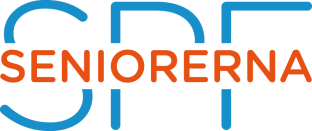                   KALMAR LÄNPROTOKOLL nr 8 vid möte med distriktsstyrelsen SPF Seniorerna i Kalmar länTid: 2024-02-19. Plats: Oskarshamns FolkhögskolaNärvarande:				Sven-Erik KarlssonIngvar Persson 		Runa Liedén KarlssonDonald RamströmBirgit Åhlund Else-Britt KindmanTomas FrölerKarin BorgvallAnders BergzénAnmält förhinder:  Eva-Lena Fungmark Lars HamrinAdjungerad:Ann-Greth JonssonAgne HanssonEva-Maria Helgesson (valberedningen)§1 Mötet öppnasOrdförande Sven-Erik Karlsson hälsade välkommen och presenterade Eva-Maria Helgesson från valberedningen som deltog i mötet.§2 Val av protokolljusterareTill att justera protokollet utsågs Ingvar Persson.§3 Fastställande av dagordningenFöreliggande dagordning godkändes efter tillägg på p. 5 om olycksfallsförsäkring för Ann-Greth Jonsson.§4 Föregående styrelseprotokoll. Protokollet anmäldes och lades till handlingarna.§5 Ekonomisk rapport. a) Kassören redogjorde för ekonomin. Resultat- och balansräkning presenterades. Ekonomin är fortsatt god. Fonden går bra. Hälften av årets bidrag från regionen, 140 000 kr har betalats ut.  Ett förslag till budget för 2024 är upprättat och revision är genomförd.b) Den STIM-avgift som förbundet tidigare betalt ska läggas ut på distrikt eller lokalföreningar i fortsättningen. Efter diskussion beslöts att årsstämman föreslås att STIM-avgiften för vårt område betalas av distriktet under 2024, eventuellt även 2025. Under tiden kan vi följa hur andra distrikt hanterar STIM-avgifterna. Eventuell betalning av föreningarna senare. Den nya utgiftsposten för distriktet föranleder att budgeten för 2024 justeras.c) Revision har genomförts av revisorerna och allt var till belåtenhet.d) Olycksfallsförsäkring har saknats för vår kanslist. Detta är nu ordnat genom Fora Försäkring utan extra kostnad. Ett tidigare hängavtal med Unionen sägs samtidigt upp. Denna paragraf anses omedelbart justerad.§6 Rapport från RKPR. Agne berättade att nästa möte i RKPR ska hållas 21 februari, där flera tunga ärenden väntar. Tandhälsovård och teknik – hjälpmedel ska man bland annat behandla. Kulturplan och trafikförsörjningsplan är föremål för remissyttrande. PROs prisundersökning ska presenteras. Äldre föremål finns på länsmuseet och skulle kunna användas som del av kulturarbetet, men är för närvarande förenat med rätt stora kostnader. Tanken på ett ”kulturseniorkort” presenterades.§7 Möte med gen. sekr. Peter Sikström.  11/3 kommer Peter Sikström i samband med nästa DS. Då ska förbundets besparingsstrategi diskuteras.§8 Avstämning inför distriktsstämman. Aktuella handlingar signerades. En reviderad verksamhetsplan är upprättad, med tre huvudrubriker: Ökad samverkan distrikt-föreningar, Ordförandekonferenser och Medlemsrekrytering. Planen ska föredras på årsstämman liksom aktivitetsplan som godkändes. Förslag till uttalande vid stämman godkändes.§9. Rapport från DO konferens via webb 6/2. Sven-Erik rapporterade från det senaste DO-mötet. Pensionsutvecklingen är oroande. Den höjda nivån på garantipensioner gör det mindre lönsamt att arbeta ihop till den egna pensionen. Garantipensionerna tas inte från pensionssystemet utan från statskassan. Bekymmersamt med underskott i både regioner och kommuner. Äldrebedrägerier berördes liksom integrationen. Valberedningen har svårt att få fram kandidater till förbundsstyrelsen. SPF har ökat något i medlemsantal. Nytt medlemsregister ska lanseras i april. Nästa DO-konferens som är fysisk bevakas av Lars Hamrin. §10. Distriktets 40-årsjubileum. Ett zoom-möte är planerat. Rapport vid nästa DS.§11. Medlemsstatistik. Birgit presenterade de senaste siffrorna, som är osäkra. Ca 9 600 medlemmar kan vi räkna med. Vissa föreningar går framåt, medan andra backar. I Vimmerby har man noterat att makar ibland bara betalar en avgift, medan båda deltar i aktiviteterna. Detta bör rättas till.§12. 4-länsträff i Huskvarna 8/8. Inbjudan till träffen har kommit men vi avvaktar med planering tills det definitiva programmet finns tillgängligt. Eventuellt kan busstransporter behövas.§13. Mandat/Representation i SV. Föreningarna har erbjudits att föreslå kandidater till SV:s styrelse och två namnförslag har inkommit. Till SVs årsstämma i Stabygården, Högsby 21/3 kommer Birgit att representera styrelsen.§14.Remiss Trafikförsörjningsstrategi Region Kalmar. Planen berör perioden 2025 – 2033 och är omfattande. Beslöts att presidiet tillsammans med Agne, Runa, Tomas och Ann-Greth arbetar med detta under ett web-möte. Rapport till DS 18/4. Svaret ska skickas in före 17/5.§15. APPen. Användandet av appen har ökat något, speciellt i de större föreningarna. Donald har varit i kontakt med samtliga web-redaktörer.16. Rapport från föreningarna. Sven-Erik rapporterade om livlig verksamhet i Lindsdal. Man behöver en större lokal. Mats har erbjudit sig att komma ut till föreningarna för att berätta om brand och krisberedskap. Ljungby-Mortorp planerar flera resor. Blåelden arrangerar Öppet hus tillsammans med PRO. Samarbetet med Ölandsbladet har försämrats, man har därför övergått till information via sms. Anders berättade att Solvändan haft årsmöte, han är omvald. Resor till ”Änglagård” är populära. Föreningen behöver större lokaler ev. ska man arbeta vissa dagar med förtidsröstning för att få ner kostnaden av de nya lokalerna. Else-Britt rapporterade att Vimmerby haft sitt årsmöte och Hultsfred ska snart ha sitt. Tomas rekommenderade resor för att värva nya medlemmar. Ingvar presenterade Oskarshamns nytryckta programblad, som var självfinansierat genom annonsering. Runa rapporterade från årsmöten i Bockara och Högsby. Ny ordförande i Högsby, Doris Elleby.Sven-Erik och Ann-Greth har deltagit i en webb-baserad konferens om rekrytering, som inte var så givande. Plan för kommande DS och konferenser presenterades, beslutas efter årsmötet.§17. Nästa DS. Hålls 11/3 på folkhögskolan.§19. Mötet avslutas. Sven-Erik tackade deltagarna för visat intresse och avslutade mötet.Runa Liedén Karlsson 		Sven-Erik KarlssonSekreterare			Ordförande				Ingvar Persson				Justerare